BECK PAINT & HARDWARE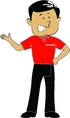 Employment ApplicationAPPLICANT INFORMATIONLast Name					     First 			 M.I. 	         Date	Street Address									 Apartment/Unit #		City                                                                   State                                                 Zip Code		Phone                                                                  Email AddressDate Available                            	 SS#		                     Desired SalaryPosition applied forAre you a citizen of the US?  Yes    No 	   If no, are you authorized to work in the US?  Yes  NoHave you ever worked for this company?   Yes  No         If yes, when?Have you ever been convicted of a felony?   Yes  No         If yes, explain.EDUCATIONHigh School		        AddressFrom                           To                 	Did you graduate?   Yes    No     DegreeCollege 	                    AddressFrom                           To 	Did you graduate?   Yes    No     DegreeOther 		        AddressFrom                           To	Did you graduate?   Yes    No     DegreeREFERENCES	Please list three professional relationships.Full Name				RelationshipCompany				PhoneAddressREFERENCES (continued)	Full Name				RelationshipCompany				PhoneAddressFull Name				RelationshipCompany				PhoneAddressPREVIOUS EMPLOYMENT Company				PhoneAddress				SupervisorJob Title		 Starting salary                            Ending SalaryFrom                           To	Reason for leaving?May we contact your former supervisor for a reference?   Yes    No     Company				PhoneAddress				SupervisorJob Title		 Starting salary                            Ending SalaryFrom                           To	Reason for leaving?May we contact your former supervisor for a reference?   Yes    No     Company				PhoneAddress				SupervisorJob Title		 Starting salary                            Ending SalaryFrom                           To	Reason for leaving?May we contact your former supervisor for a reference?   Yes    No     MILITARY SERVICEBranch 			                        From                              To	      Rank at discharge				         Type of dischargeIf other than honorable, explain.Yes   /  No        	Experience in retail or salesIf so, please give a brief description:         	Experience with hardware, paint, construction or repair workIf so, please give a brief description:         	A friendly, outgoing personality        	Works well with othersPlease give a brief description of an occasion when you worked in a team environment and how you contributed:         	Able to lift at least 50lbs        	Able to be on your feet for several consecutive hours        	Comfortable using Windows-based computer programs        	Organized        	Experience driving a forklift        	Have a valid driver’s license SELECT A LOCATION   Goshen                                    Walnut Hills1798 State Route 28                 718 E. McMillan StreetGoshen, OH 45122                    Cincinnati, OH 45206(513) 722-2000                          (513) 961-5773DISCLAIMER & SIGNATUREI certify that my answers are true and complete to the best of my knowledge. If this application leads to employment, I understand that false or misleading information in my application or interview may result in my release.Signature									Date